D1.7 Dissemination and Exploitation Plan 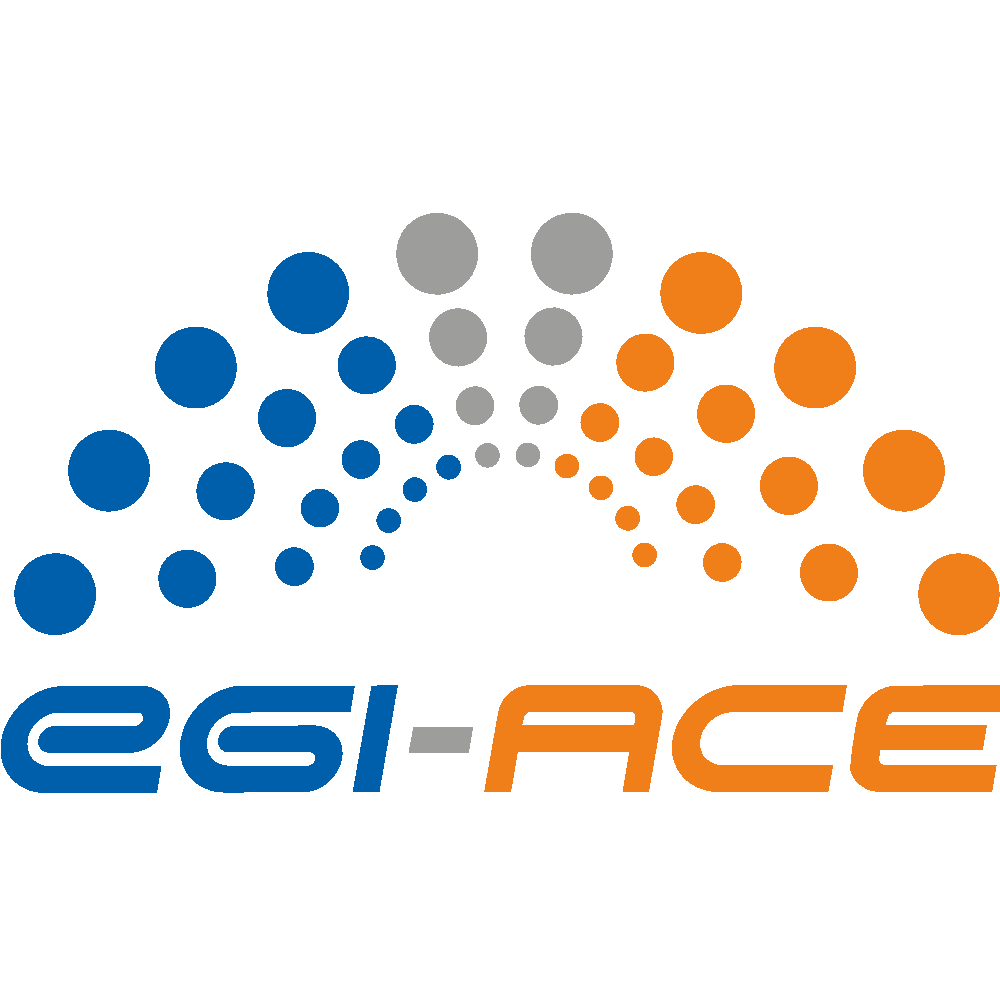 COPYRIGHT NOTICE 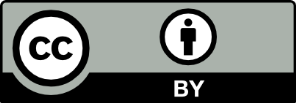 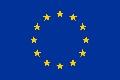 This work by parties of the EGI-ACE consortium is licensed under a Creative Commons Attribution 4.0 International License. (http://creativecommons.org/licenses/by/4.0/). EGI-ACE receives funding from the European Union's Horizon 2020 research and innovation programme under grant agreement no. 101017567.DELIVERY SLIPDOCUMENT LOGTERMINOLOGYhttps://confluence.egi.eu/display/EGIGContentsExecutive summary  The Dissemination and Exploitation plan deliverable establishes the link between EGI-ACE results and its dissemination and innovation management practices. The deliverable presents the Key Exploitable Results and presents a plan for promoting them and exploiting them by mapping them to the overall project dissemination presented in D2.6 Communications and Engagement Plan.The first issue of this deliverable (D1.4 - Dissemination and Exploitation Plan) was published in July 2021. During the first project period, EGI-ACE executed successfully the plan defined in D1.4. This second issue includes the following updates: An expanded exploitation and dissemination plan than the one presented in D1.4A plan to capture the direct and indirect innovation enabled by the project.A plan to capture the impact brought forth by the exploitation of the project results by researchers and by service providers.Identification of three new KERs and archival of the previously defined five KERs in the DoA and D1.4.Submission of the three KERs to the Horizon Results Platform.This deliverable will serve as an input to the final periodic report and the D1.6 Quality, Risk and Innovation Management Plan, due in M30. The Key Exploitable Results (KERs) will also feature in the project outreach materials (presentations, flyers, EGI website and other similar materials).IntroductionThis deliverable presents the project’s Key Exploitable Results (KERs) and the process used in defining them, their value propositions and aspects related to dissemination and exploitation (including IPR-related issues) among other things. The deliverable will also include some updates to the analysis presented in the deliverable D1.4.Updates from D1.4As will be described in more detail in the document later, the five KERs as identified in the project proposal and included in D1.4 have been deprecated and replaced with three new KERs. Consequently, chapters 2-6 from D1.4 have been removed from the document and replaced with new chapters covering these new KERs. Another major change from D1.4 is the removal of the section “1.2 KER-centric views of project’s dissemination and exploitation plans”. The content of this section is still present in essence but distributed across the subsections of the new section “1.3 Exploitation and Dissemination Process”. This section also expands greatly on the Dissemination activities and Exploitation plan. Relationship with other project deliverables and outputsThis deliverable complements the Innovation Management section of the deliverables D1.1 and D1.3 (Quality, Risk, and Innovation Management Plan) by describing the process for capturing the project results and supporting their exploitation. This deliverable is also closely related to D2.6 “Communication and Engagement Plan” which defines the project’s engagement channels and dissemination activities. This deliverable will serve as an input to the final periodic report, due in M30. The Key Exploitable Results (KERs) will also feature in the project outreach materials (presentations, flyers, EGI website and other similar materials).Exploitation and Dissemination ProcessA project result is any output generated during the project implementation. Some examples of project results include know-how, experience, algorithms, prototypes, new products or services, policy recommendations, roadmaps, learnings, reports, publications, data, events, etc. However, not all these results can be exploited i.e., use and benefit from something often for commercial purposes or in public policymaking. A Key Exploitable Result (KER) is a project result or a group of similar project results with particularly high exploitation potential. The process of managing, exploiting and disseminating these KERs and the project results contained within them, in EGI-ACE, is represented in figure 1. The activities are grouped into four categories which are explained in detail in the following sections.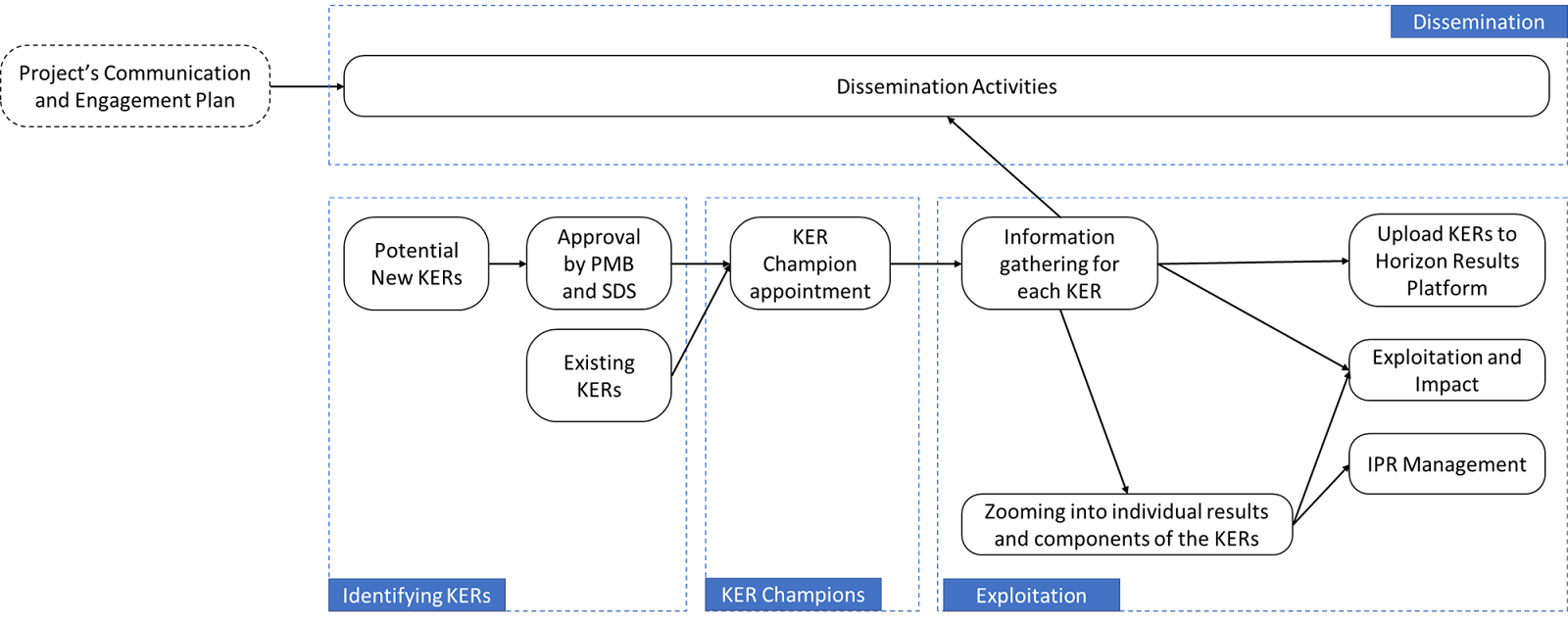 Figure 1: KER management, exploitation and dissemination processIdentifying KERsThe EGI-ACE project proposal identified the following five KERs in its Impact section: Free at point of use services, IT resources, data, and analytics via EOSC portal;Training, handbooks and consultancy;Improved Service Management and Tools;Interoperability Toolkit;Strategy and Recommendations.However, during the course of the first year, it was identified that these five initial KERs do not fully reflect the results and impact of the project. The main objective of the EGI-ACE project is to deliver integrated computing, platforms, data spaces and tools as an integrated solution that is aligned with major European cloud federation projects and HPC initiatives. For this, the project delivers the EOSC Compute Platform and contributes to the EOSC Data Commons through a federation of Cloud compute and storage facilities, PaaS services and data spaces with analytics tools and federated access services. Keeping this in mind and to better reflect the objective and impacts of the project, a set of new KERs was defined with the support of the Project Coordinator, Technical Coordinator, Communications Manager, Project Manager and the Project Office. These KERs were also presented to the Project Management Board (PMB) and Service Delivery and Support Board (SDS) for feedback and approval. Taking into consideration the feedback provided, the following three KERs were identified,The EOSC Compute Platform;Services enabling federated computing in EOSC;Research data spaces and processing tools for EOSC.It is possible that the project activities will identify additional KERs in the future. These KERs will be managed through the same process, such as being presented to the PMB and the SDS for feedback and approval. They will also get a KER champion assigned.KER ChampionsThe SDS has, for each identified KER, assigned an individual in the role of a ‘KER Champion’. These KER Champions act as an Ambassador for the KER - a primary spokesperson within the project, helping to encourage uptake, exploitation and dissemination of the KER. They provide the relevant data for the Horizon Result Platform template for their respective KERs. They support the development and exploitation plan, pointing to the relevant contact persons for technical, IP and other exploitation plan aspects of the KER. KER champions take the lead in providing inputs on dissemination messaging. And finally, they also help bridge the gap between technical outputs and their practical implications by promoting the uptake.ExploitationAs evident from the above discussions, the project takes a very KER-centric view toward exploitation. When considering any KER, the following mechanism will be used to ensure a consistent exploitation approach:Define the scope of the KER with the support of the PMB and the SDS;Capture the KER-related details (both pre-identified and potential new KERs identified during the project lifetime) with the support of the KER Champions, based on the Horizon Results Platform (HRP) template;Map KER development into project activities (often in a way that is not limited to a single work package);Monitor and update the KER details at periodic intervals.Each of these KER is an umbrella under which similar or strongly related project results have been grouped together. To ensure a strong exploitation approach, project results under these KERs will be zoomed into. Templates have been created to capture information related to these individual project results.For the three identified KERs, the expected users, benefits, and value propositions for using these results have been identified and are presented in the following chapters. Through discussions with the KER Champions, the Horizon Results Platform template for each of the KERs was filled and uploaded to the platform   . The details for each of these KERs with selected fields from the HRP template can be found in the later chapters of this document.These identified KERs for the EGI-ACE project could be either: Results that could and should be taken forward in the same application context the project works on, i.e., the EGI/EOSC ecosystemResults that could be taken up by anyone outside the specific context of the project.When focusing on the first category of results, it is possible to make the following assumptions stemming from the EGI/EOSC environment: The services will be provided based on the ‘Free at the point of use’ model, based on commonly agreed rules of participation that provide basic sustainability or business model parameters; The primary use of the services will be processing varied research data sets that adhere to FAIR principles defined by the user community; The users are - at least in the immediate future - technically skilled, science-literate people capable of performing the tasks in a highly autonomous fashion. The exploitation potential of the result is thus based on quite clear criteria: fitness for purposes of a particular research task, level of integration with the marketplaces (EGI, EOSC), and awareness of and attitudes towards the solution of the EGI and EOSC user communities. The openness of the platform and the technical skills of the user communities make the retention of users more challenging than in other IT service markets. The perceived ‘switching costs’ to another solution; providing better performance; are low.The results belonging to the second category - results that could be taken up by anyone outside the specific context of the project - present a slightly more multifaceted challenge. A larger set of exploitation opportunities and stakeholder groups is balanced by the need to describe resources in a way that makes them relevant to a much broader range of stakeholders (also outside the project’s primary context). These results are typical candidates for inclusion in the EC Horizon Result Platform that is geared more towards investor groups ranging from private profit-oriented entities to public service and development-oriented organisations (including third-sector entities). This difference in orientation requires taking a broader set of aspects into account in capturing the results and a slightly different approach to disseminating them.The role of joint ownership agreements is especially important for the KERs falling under this second category, as major project results are typically generated through the involvement of several organisations. The Horizon Results Platform requires assigning a partner or partners in the role of ‘Owner for exploitation’ and the joint ownership agreement needs to consider the fair distribution of a much broader range of benefits (investments, partnerships, consulting, paid service provision, among others) than is the case with pure academic use. A lot of this information is already captured in the OLAs, and UAs used by the Service Management System of the project. However, when the potential exploitation approaches go beyond the service provisioning in the EOSC Exchange context, it is important to review the exploitation roles of the partners involved in the development of the result.All this is further complicated by the fact that the KERs are a group of individual results with each of them potentially having different access rights and IP protection mechanisms. So, zooming into the individual results contained within each of the KERs and collecting information around them and their protection is a key part of the exploitation plan. Another aspect that the exploitation management should consider is developing a clear understanding of how the project enables innovative scientific research. One component of this is to explore writing publications related to the innovation built by the project especially focusing on innovative infrastructure for federated computing and the data spaces. The other part is to understand the wider impact brought about by the project through the exploitation of its results by the users and service providers. A template will be developed to capture this information from all sources in a systematic manner. To capture this information, the following channels will be used,As part of the regular customer reviews carried out by task T2.3.User workshop which brings together users and shepherds to share updates on progress, achievements, impactInterviews with service providersAny other form of ad-hoc discussions as requiredMapping EGI-ACE stakeholder groups to the Horizon Results Platform User Groups To better coordinate the exploitation and dissemination activities, this section aligns the EGI-ACE stakeholders as identified in D2.6 “Communication and Engagement Plan” with the Horizon Results Platform User Groups. The focus of deliverable D2.6 is on maximising the awareness of the key stakeholder groups during the project's lifetime. It defines the following stakeholder groups based on the type of interaction between the project and them:Users that demonstrate the project's positive impact by providing success stories. These include Researchers, International projects and Research Infrastructures (RIs), Industry/SMEs, Public sector;Service and content providers for research providing services that can be encouraged to integrate into the project. These include Academic HTC/Cloud providers, HPC providers, Data Space providers;EOSC Governance and Core need to be aware of the project and its potential to ensure the inclusion of EGI-ACE in the future EOSC technical and organisational structure. These include the EOSC Association, EOSC AGs/TFs, Providers of EOSC Core;Peer initiatives can be encouraged to align their approaches to increase the overall awareness of the solutions offered. These include INFRAEOSC-7 projects, GAIA-X, EOSC-like initiatives outside Europe (GOSC), and EOSC-Future Project.In contrast, the Horizon Results Platform entry offers the following categorisation:Others/ No specific audience;Public or private funding institutions;EU and Member State Policy-makers;International Organisations (e.g., OECD, FAO, UN, etc.);Other Actors who can help us fulfil our market potential;Research and Technology Organisations;Academia/Universities;Private Investors.Mapping between these two taxonomies is not straightforward. Table 1 maps the Horizon Results Platform categories to EGI-ACE stakeholder groups. In practice, each KER will have a subset of EGI-ACE categorisation entities and Horizon Results Platform audiences that is specific to that KER. This further underlines the importance of the KER Champion role. Without a deeper understanding of the situation and goals related to the result, it is impossible to determine which of the target groups are relevant for that KER.Table 1 - Horizon Results Platform categories to EGI-ACE stakeholder groupsAs noted in table 1, the D2.6 stakeholder groups do not explicitly consider International Organisations or private investors. The former can be either a potential user of the services provided or a supplier of data and other resources that could be integrated into EGI-ACE supported workflows. Separating these two roles is crucial in the day-to-day operations of the project. However, the difference is less crucial when assessing the role of International Organisations as investors (funding or effort) in the exploitation phase.When considering private investors, the expectations need to be tempered. As most of the project’s outputs are licensed under an Open-Source license or under Creative Commons, identifying IP and developing protection mechanisms (e.g., Trademark) and negotiating the details of the governance of the use of this IPR would require considerable up-front investments with very uncertain return. However, using the Horizon Results Platform template as the basis of the KER review with the Champions will ensure that feasibility of this option is assessed systematically.DisseminationThe majority of the content in this section is derived from the D2.6 “Communications and Engagement Plan”. Dissemination activities for the stakeholders as identified in D2.6 and their relation with the KERs are included in the section below. D2.6 also discusses how to utilise the existing channels to not only disseminate but also engage with different target groups and create an environment and opportunities for two-way communications. That way, the KERs and the development process around them can be continuously consulted and aligned with the stakeholders' expectations.The earlier phase of the project mainly focused on digital dissemination and engagement activities. As the global pandemic did not allow face-to-face events, online webinars and meetings were the main tools to ensure all target audiences and stakeholders stay up to date on the latest developments of the project. Pandemic or not, online communication channels play an important role in the dissemination of the project. Platforms and tools such as social media, newsletters, and websites are populated with case studies, call for use-cases, news items, explanatory videos and infographics. The project outcomes and results additionally benefit from publication in scientific journals, online events/webinars and training sessions, depending on the audience.Dissemination ActivitiesThe dissemination activities for each stakeholder category are displayed in table 2. The table includes examples, objectives and appropriate indicators to measure the impact.Table 2 - Target audience 1 - stakeholder category: usersTable 3 - Target audience 2 - stakeholder category: service and content providers for researchTable 4 - Target audience 3 - stakeholder category: EOSC Governance and CoreTable 5 - Target audience 4 - stakeholder category: peer initiativesThe Dissemination activities carried out related to each of the KERs are included in the chapters 2, 3 and 4.The EOSC Compute PlatformFigure 2 provides a representation of the EOSC Compute Platform as overlaid on the EOSC Architecture diagram. The right side of the figure also presents the various components of the EOSC Compute Platform. 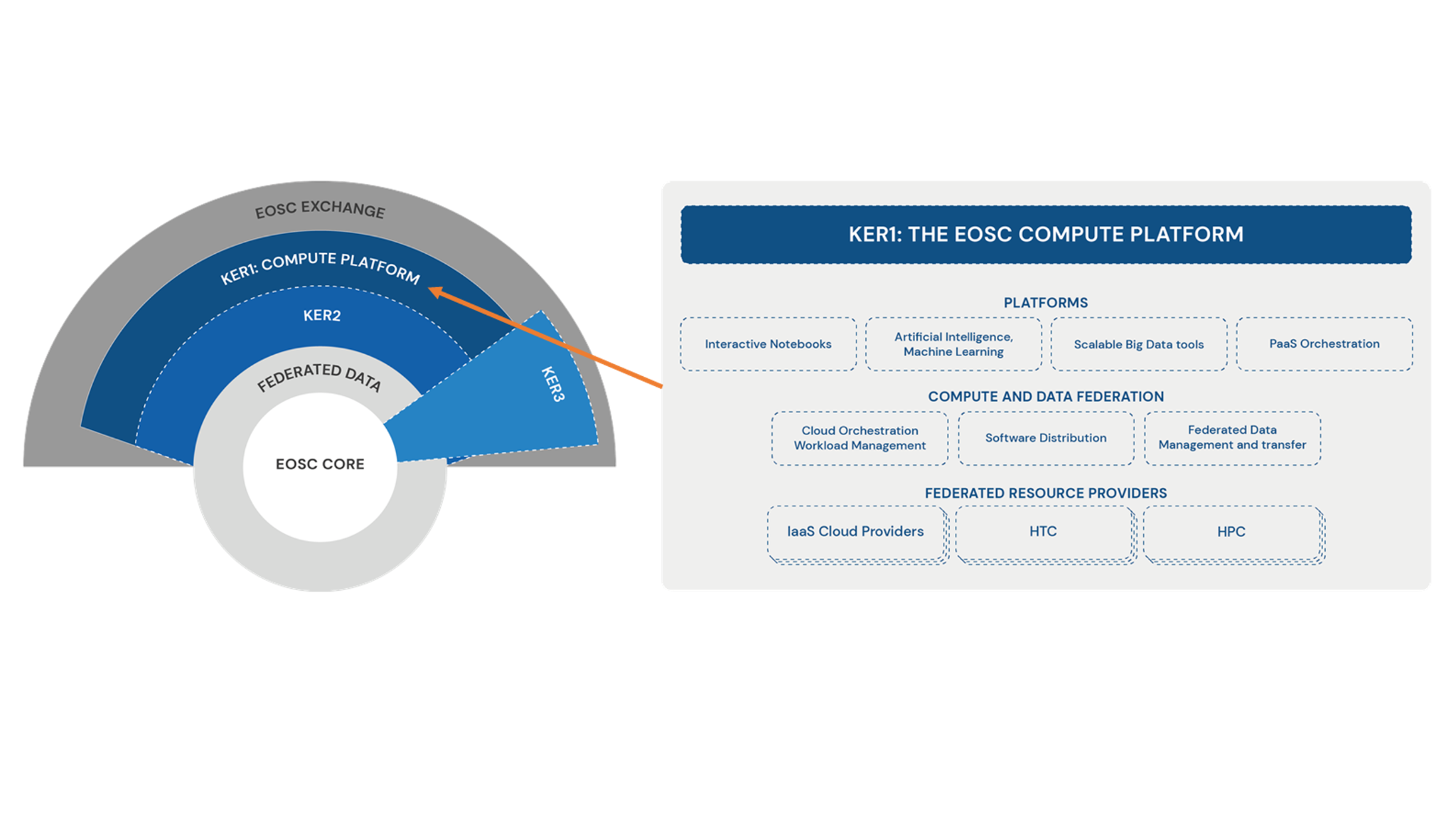 Figure 2: KER 1 - The EOSC Compute PlatformServices enabling federated computing in EOSCFigure 3 provides a representation of this KER as overlaid on the EOSC Architecture diagram. The right side of the figure also presents the various technical and support services that are provided as part of this KER.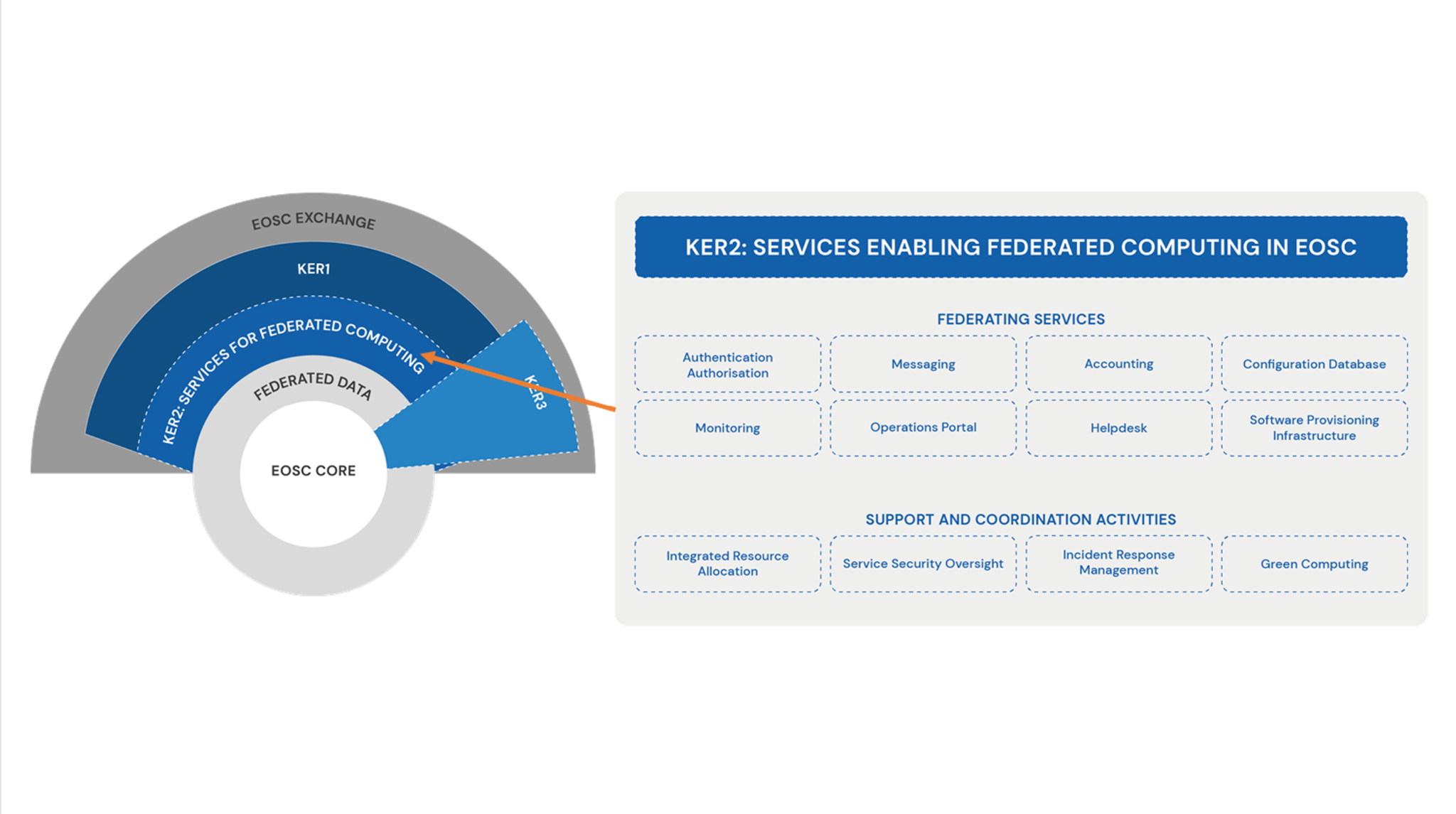 Figure 3: KER 2 - Services enabling federated computing in EOSCResearch data spaces and processing tools for EOSCFigure 4 provides a representation of this KER as overlaid on the EOSC Architecture diagram. The right side of the figure also presents the scientific domains in which the data spaces of the project are a part of.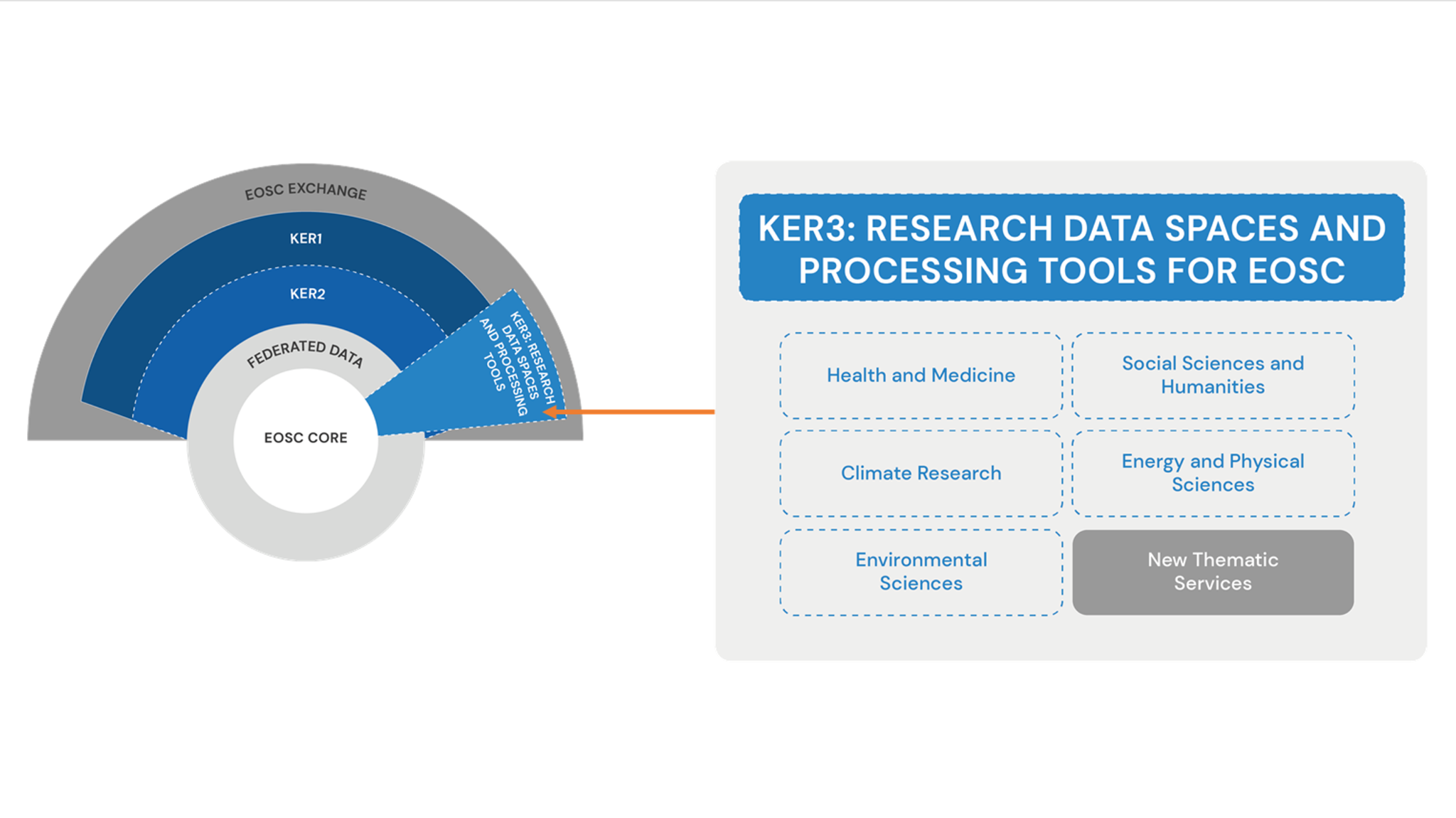 Figure 4: KER 3 - Research data spaces and processing tools for EOSCConclusions and Future WorkAt the midpoint of the project, the list of three KERs can be considered stabilised. However, there remains a small possibility that additional KERs may still be identified emerging from the early adopters and the use cases. This will be continuously monitored with the support of the SDS. The existing KERs will be monitored for the rest of the project at periodic intervals and the information in the HRP will be updated as required. As discussed earlier, there is a need to zoom into the individual components and results contained within the identified KERs. These project results have their own access rights and protection mechanisms and understanding them is key to ensuring good exploitation of the KERs. For KER1 and KER2, an innovation developed during the project in the individual services included as part of these KERs will be documented along with other information such as license, and maturity level, among other things. Furthermore, these individual project results may form their own autonomic innovation and dissemination systems, especially the Data Spaces included in KER3 which are linked to a certain research community with their own dissemination and exploitation strategies and tools. To continue getting a better understanding of how the results of the project are being exploited by the relevant users and communities and the impact they are creating, discussions will be arranged with selected use cases and communities as part of their periodic customer review or user workshops or on an ad-hoc basis. For the next period, the project will also explore the possibility of writing publications based on the innovation being developed in the project. For this, a special discussion will be arranged in the SDS to identify potential topics for publication. The focus will be on the areas of innovative infrastructure being built for federated computing and data spaces. Currently, a paper is being drafted which will discuss the mature data spaces and the value provided by the project to these data spaces and their respective communities.The project will also explore the possibility of registering its data spaces use cases as part of the International Data Spaces Association’s (IDSA) Data Space Radar. The radar covers use cases of different degrees of maturity from the phase of creating a business case to real data spaces. From planned to pilot to fully operational, across industries and functional domains — the use cases that align with your business goals are on the radar. This Data Space Radar presents a unique exploitation opportunity for these data spaces as it will allow all of them to realise the full value of their data through equal access to secure and sovereign data exchange among trusted partners. The use cases will feed into the building blocks catalogues initiatives that will establish the foundations to build the European Data Spaces.The Federated Data Layer of EGI-ACE enables access to third-party data relevant to research projects. Aligning and contributing to the Data Space architecture will allow the data layer to facilitate data discovery and access to distributed datasets in the cloud. The project should also explore the strategic positioning, business models and governance of this federated data layer.Support, where required, will also be provided to the activities described in the Communication and Engagement Plan to promote underused services, promoting HPC services and outreach to new communities. The results of all these activities will be presented in the final periodic report. Appendix 1: EGI-ACE Stakeholder group definitionAppendix 2: Horizon Results Platform TemplateThe platform is available at the following link, https://ec.europa.eu/info/funding-tenders/opportunities/portal/screen/opportunities/horizon-results-platformAny H2020 or FP7 beneficiary can (and is encouraged) to submit project results by clicking the link Publish my Result (requires access to an account that is defined as a participant contact).Appendix 3: Radical Innovation BreakthroughsFrom the report, 100 Radical Innovation Breakthroughs for the Future, published at Horizon scanning study: Future Radical Innovation Breakthroughs.(Areas of high potential relevance to EOSC-related activities in bold)The following categories are not available on the Participant Portal; however, they are listed here for completeness' sake – they could be good keywords and topics for the policy impact. List of Radical Social Innovation Breakthroughs (RSBs)List of Global Value Networks (GVNs)Lead partner:EGI FoundationVersion:1Status:Under EC reviewDissemination Level:PUBLICKeywords:Dissemination, ExploitationDocument Link:https://documents.egi.eu/document/3806Deliverable AbstractThis document provides an update to the key exploitable results, including aspects such as the definition, value proposition, IP management, exploitation path and dissemination activities and adoption.NamePartner/ActivityFrom:Smitesh Jain Magdalena BrusEGI Foundation / WP1EGI Foundation / WP1Moderated by:Sjomara SpechtEGI FoundationReviewed by:Hien BuiGwen FrankEGI FoundationEGI FoundationIssueDateCommentAuthorv.0.108/06/2022Initial VersionS. Jainv.0.213/06/2022Dissemination detailsM. Brusv.0.324/06/2022Updates with data space-related exploitation activitiesS. Jainv.125/06/2022Final S. JainTerminology/AcronymDefinitionEOSCEuropean Open Science CloudKERKey Exploitable ResultsOLAOperational Level AgreementUAUnderpinning AgreementSDSService Delivery and Support BoardIPIntellectual PropertyIPRIntellectual Property RightsHTCHigh Throughput ComputingHPCHigh Performance ComputingRIResearch InfrastructureSMESmall- or Medium-sized EnterpriseGOSCGlobal Open Science CloudEOSC AGEOSC Advisory GroupsEOSC TFEOSC Task ForcesDoADescription of ActionHRPHorizon Results PlatformEGI-ACE stakeholder groupEntities in EGI-ACE categorisationPotentially matching Horizon Results Platform entriesUsersResearchersInternational projects and Research Infrastructures (RIs)Industry/SMEsPublic sectorEU and Member State PolicymakersInternational Organisations (ex. OECD, FAO, UN, etc.)Other Actors who can help us fulfil our market potentialResearch and Technology OrganisationsAcademia/ Universities Service and content providers for researchAcademic HTC/Cloud providers, HPC providers, Data Space providersInternational Organisations (ex. OECD, FAO, UN, etc.)Research and Technology OrganisationsAcademia/ UniversitiesEOSC Governance and CoreEOSC AssociationEOSC AGs/TFsProviders of EOSC Core Public or private funding institutionsEU and Member State PolicymakersInternational OrganizationsOther Actors who can help us fulfil our market potentialResearch and Technology OrganisationsAcademia/ Universities Peer initiativesINFRAEOSC-7 projectsGAIA-XEOSC-like initiatives outside Europe (GOSC)EOSC-Future ProjectPublic or private funding institutionsEU and Member State PolicymakersInternational Organisations (ex. OECD, FAO, UN, etc.)Other Actors who can help us fulfil our market potentialResearch and Technology OrganisationsAcademia/ UniversitiesStakeholder categories mostly outside the ones defined in D2.6International Organisations (ex. OECD, FAO, UN, etc.)Private InvestorCommunication activityRelated KERObjective(s)Dissemination output(s) and example(s)Impact indicatorsNotesPromote call for use casesKER1, KER3Inform users about the offering and how it supports their activities. This includes informing about the application process.Dedicated webpage on the callNewsletter itemsProgrammeInclude/mention in relevant events, webinars, training sessions# Of applicants gained through the dissemination outputsIn the second period of the project, onboarding of new communities is not anymore, a top priority. Write use cases/ success stories to illustrate the service uptakeKER1, KER2, KER3Create awareness of the impact of the EGI-ACE services.Populate use cases section on websiteNewsletter itemsSocial media postsAdd to relevant scientific journalsPresentations during relevant eventsEngagement statistics on online platforms# Times use case(s) used in presentations during relevant events# Of scientific journals use case(s) are includedIn the second reporting period, the success stories will focus on promoting Integrated clouds to reach out to more cloud providers and users in the countries where the clouds are present.Promote the added value of EGI-ACE and demonstrate how it supports research for EOSCKER1, KER3Summarise the key use cases and demonstrate the added value for long tail of science, industry and data space providersDevelop an extensive brochure / publicationNumber of viewsTowards the end of the projectPromote webinars, training sessions and other eventsKER1, KER2, KER3Inform and invite users to informative and interactive knowledge sharing events.Highlighted webpage on EGI-ACE eventsNewsletter itemsSocial media postsTargeted emails to relevant mailing listsEngagement statistics on online platformsClick-through statistics to registration forms on online platforms# Of participants finding out about the event via the used channels (newsletter, social media, email, webpage)In the second period, we will focus on more targeted promotion of the Webinar programme to specific audiences (e.g., through targeted email campaigns)Publish specific impact reports of Data SpacesKER3Inform, create awareness, share impact of EGI-ACE for the Data SpacesBrochure/leaflet on the project’s impact for each Data Space available online and for printSocial media postsTargeted emails to relevant mailing lists# Of clicks and downloads# Printed versions collected during eventsPromote servicesKER1, KER2Inform, create awareness, highlight benefits of our service offeringWebsiteSocial media video increased usage of the servicesIn the second part of the project, we will focus on Promotion of HPC services as soon as they are available (most likely in July 2022)Promote the underused servicesKER1, KER2Inform, create awareness, highlight benefits of services that are not being used enoughPromotional campaign highlighting the benefits of specific servicesthe campaign will include short videos shared through Social Media platforms highlighting the functionalities of different servicesPersons responsible for different services will be contacted by Task 2.4 to find the optimal way to communicate each specific serviceincreased usage of the servicesIn the second period, we will focus on the promotion of those services that are not used as widely as other services. Examples include: RUCIO, FTS, DODAS, DEEP, PaaS Orchestrator and MasterPortalPromote EOSC Compute PlatformKER1Inform, create awareness of the value for usersDigital version, to be shared through communications channelsPrinted version; to be distributed at physical events# Of clicks and downloads# Printed versions collected during eventsCommunication activityRelated KERsObjective(s)Dissemination output(s) and example(s)Impact indicatorsCreate guidelines on how to join the EOSC Compute PlatformKER1, KER2Get information across on how to join the EOSC Compute PlatformInfographic style quick guide available online and for printTargeted emails to relevant mailing lists# Of clicks and downloads# Of printed versions collected during eventsinteractions after targeted emails sentDemonstrate (HPC) integration in EOSCKER1Show the impact of EGI-ACE as means of integration in EOSCUse cases available onlineNewsletter itemTargeted emails to relevant mailing lists# Of page visits and other relevant page statisticsrequests to partner with the project or use guidelinesSetting up and operating Data SpacesKER3Focus on explaining:- what are the data spaces and what they bring to different target groups- How are they useful- Step-by-step introduction of how to set up a data spaceBrochure# Of viewsCommunication activityRelated KERsObjective(s)Dissemination output(s) and example(s)Impact indicatorsVocalise and visualise the project’s contributions to EOSC in various communication materialsKER1, KER3Show the impact and importance of EGI-ACE to EOSC and the associationUse cases available onlineData Spaces impact reports available online and offlineSocial media posts directly targeting the EOSC AssociationPresentations during relevant eventsPosts on EOSC Liaison platformPosts on the Horizon Results platformPromotion of the EGI-ACE quarterly impact reportInfographicsVideoParticipation and organisation of eventsPage statistics# Of printed versions collectedSocial media engagement statisticsEngagement after presentationsInform relevant EOSC task forces about activities, results, engagement possibilitiesKER1, KER3Proposing synergies and collaborations between the relevant EOSC task forcesTargeted emails to specific mailing listsPosts on EOSC Liaison platform#Of joint presentations or booth attendances# Engagement activities leading to collaborative activitiesInteract with providers of EOSC CoreKER1, KER2Contribute to development and improvement process of EOSC Core servicesDirect communicationImplementation of feedbackCommunication activityRelated KERsObjective(s)Dissemination output(s) and example(s)Impact indicatorsReach out to INFRA-EOSC07 projects and EOSC FutureKER1, KER3Keep projects informed and engaged to cross-promote relevant contentAll relevant communication/dissemination material that showcase results, calls, highlighted activitiesCooperation through cross-project and collaboration board meetings# Materials/posts shared via communication channels of projects# Responses to relevant communication materialContinuously communicate and engage with initiatives such as GAIA-X and GOSC to share and align approaches and lessons learnedKER1, KER2, KER3Contribute to and from similar approaches to Open ScienceDirect communicationPresentations at relevant events# Meetings and/or joint activities organised to exchange and align approachesDocument the best practices and lessons learnedKER1, KER2, KER3To communicate e.g., the set-up of Data Spaces and Innovation managementScientific papers# Downloads# ViewsKER ChampionEnol Fernandez (EGI Foundation)Result DescriptionThe EOSC Compute Platform, delivered by EGI-ACE, is a free at the point of use, distributed computing environment. The Platform federates compute, storage and high-level services from research performing organisations and commercial entities. The Platform supports diverse, distributed data processing and analysis use cases.The Platform is built on a hybrid infrastructure composed of cloud computing resources, High-throughput computing (HTC) sites and High-Performance Computing (HPC) centres. The Platform includes higher-level services which support Hybrid Cloud Orchestration (deploy custom virtual machines over multiple clouds), Workload Management (schedule, execute jobs), Artificial Intelligence/Machine Learning, Interactive Computing, Coordinated deployment/staging of applications and data. The Platform includes user support and training for researchers and scientific projects. The Platform is integrated with the EOSC Exchange, allowing other EOSC services to tap into its capabilities and resources.Result TypeServicesGeographical MarketGlobalNumber of Customers>1000 (7700+)Types of CustomersIndividualsSMEsAcademiaResearch and Technology OrganisationsPublic Institutions and AuthoritiesValue PropositionResearchers/UsersHaving a broad and growing spectrum of types of compute resources behind a single interface (EGI-ACE Open Call) and single allocation process.Streamlined support and communication through the use case shepherds and with access to experts for consultancy to select the most suitable types and combination of compute and related platform/data services to realise a use case.Build partnership with national providers for long-term usage of their compute resources.Free-at-point-of-use access to national and relevant international capacity.The distributed setup allows for computation to happen where the data is removing the need to move large amounts of data and any privacy concerns.Reusing software across providers with the use of AppDB removes the hurdle of installing software at every provider.ProvidersProviders who join the EOSC Compute Platform benefit from the simplified integration with EOSCCo-funding by the EC to deliver relevant services across national borders.EOSCThe Platform allows the efficient use of European Commission and national funds, by integrating cross-border with national access mechanisms, maximising the return of investment for all stakeholders.Computing infrastructure is completely integrated with the EOSC ecosystem making EOSC an end-2-end destination.Result MaturityTRL7Current Stage and Next StepsCurrent StatusNumber of providersHTC: 220Cloud: 27HPC: 4 pilot centers (not yet reached maturity)Resource Allocated20 million CPU hours (Additional 20M delivered via local funding and 2M externally funded)29,213 GPU hours5536 TB/month storage.
Next StepsTo onboard HPC resources into the EOSC Compute platform. Improve integration and interoperability between servicesMonitor VA consumption Reassessment of communities requests (ongoing) to ensure services uptake Redistribution of load to ensure fair distribution among providersTargeted dissemination activities: DODAS for ESCAPE users, DEEP for AI/ML use casesEngage with communities testing RUCIO and FTS on premises (e.g., EISCAT_3D, LOFAR), then switch to the available WP6 installations for their production activities FTS as Data Transfer pilot for EOSC-Future Boost MasterPortal usage via DIRAC integration (soon in production) IPR ApproachOpen Source license for software CC-BY license for documentation Scalable Business ModelThe Platform integrates capacities pre-paid by national governments and by the European Commission to provide IT services for science. Whenever possible we provide our users access to capacities in their national scope, minimizing dependency on cross-national usage. This lowers the overhead costs related to international usage which would be paid by the European Commission funds. The approach increases the scalability and sustainability of compute service delivery. There is a dedicated procurement action planned for sustaining the EOSC Compute Platform beyond the lifetime of the project.ReplicabilityAs the EOSC Compute Platform uses open-source components and detailed guidelines and documentation of the processes and procedures followed are available, it is possible to replicate the result.SustainabilityThere is a dedicated procurement action planned for sustaining the operation of the EOSC Compute Platform beyond the lifetime of the project. The procurement is expected to fund the central activities of the project (such as central Operation oversight, Resource Allocation, Training and Support teams), as well as offer some level of international service delivery. A major part of delivery will continue to rely on national funds, and the resource allocation process will continue to 'bring users to national resources' and enable the migration of applications and data to those resources as much as possible.Important LinksEGI-ACE Compute Platform Handbook.Technical specifications for computing common services report describes the different layers of the EGI-ACE technical architecture and details each of the services that compose those layers, covering the central services that enable the federation, resource providers delivering access to the actual computing and storage infrastructure, and higher-level Platform and Software as Service layers that provide compute and data orchestration alongside tools to facilitate the execution of workloads in the distributed infrastructure.Dissemination12 Webinars - 370 participants 3 on Federated Resources layer 5 on Check-in & Compute and Data Federation layer 4 on Platforms layer 17 presentations at conferences and workshops – estimated reach +900 attendeesEGI Conference 2021 EGI-ACE Communities Workshops (one in 2021, one in 2022)EOSC Future Ask me anything sessions (3 events)Exploitation7700+ users84 research communities 102 countries reached4000+ logins per monthKER ChampionAlessandro Paolini (EGI Foundation)Result DescriptionEGI-ACE delivers various services that ensure the efficient management of the EOSC Compute Platform as a federated environment. These enabling services include technical elements (Check-in, Configuration Database, Monitoring service, Usage Accounting system, and Helpdesk), as well as non-technical elements and coordination activities, such as an IT Management System, service security oversight, incident response team, and resource allocation team.For providers, these services ensure a simplified and seamless integration into the Compute Platform and, therefore, with EOSC. For users, this provides a scalable resource allocation approach that considers local and European policies and the needs of national and international research communities. The project also develops a knowledge catalogue with best practices and training materials to help providers of the EOSC Compute Platform improve energy efficiency at data centres.Result TypeServicesGeographical MarketGlobalNumber of Customers6-30Types of CustomersSMEsResearch and Technology OrganisationsValue PropositionFor Providers The result enables standardised ‘access to market’ mechanism to service providers with built-in mechanisms to ensure fairness across the group of providers.Simplified order handling and customer relationship management (thanks to the first line CRM team that pre-analyses and brokers orders to best fitting providers, and the shepherd who liaises with the use cases).Being part of a computing community that advises each other on topics of shared interest (e.g., containers, green computing).Working with like-minded compute centres on harmonised policies, protocols, approaches for service operation, architecture and funding.Result MaturityTRL7Current Stage and Next StepsCurrent StatusThe Service Management Tools – Technical Plan presents a brief functional description for each service, reports the requirements that have been implemented over the first year of EGI-ACE, and provides a technical development roadmap for the next period. Next StepsContinue to collect and work on requirements for the Service Management tools according to EGI-ACE needsDeploy Keycloak as a new technology for EGI Check-inImplementation of the Storage and GPU AccountingNew infrastructure for the middleware repositoryCreation of Green Computing best practicesIncrease the maturity of the service suppliers in IT standards All the staff involved in the operation of the services is trained to an adequate level of FitSMProviding guidelines to the suppliers to self-assess the status of their own SMS, with a particular focus on the interfaces with the EGI SMS.Regular update and evolution of the security policies and proceduresInvolving HPC providersIPR ApproachOpen Source license for software CC-BY license for documentation Scalable Business ModelYes. These services are sustained through the funds collected through the membership fees of the EGI Federation. The number and capacity of these services depend on the budget and overall requirements gathered from the members of the Federation.ReplicabilityIt can be replicated by other Federations with some modifications depending on the context.SustainabilityThe result is connected and supported by the existing legal entity - EGI Foundation.Important LinksGuidelines for technical interoperability, service management alignment from INFRAEOSC03 and in coordination with other INFRAEOSC07 projects, and the status of the EGI-ACE service portfolio. Includes report of FAIR maturity level assessment of EGI-ACE data spaces and recommendations. Technical Roadmap for service management toolsDisseminationGreen ComputingSurvey circulated to all EGI-ACE participants (Jul 2021)52 questionsInformation about the current status over lowering the impact of the energy consumption on the environment and future plansResponse from 16 organisationsWorkshops - estimated reach +1000 attendees1 HPC integration workshop at EGI Conference 20211 Cloud and HTC integration workshop at EGI Conference 2021Security Workshop - ISGC 20222 Webinars (70+ participants)Monitoring services with ARGOHow Green Is My Infrastructure?ExploitationProviders in the EOSC Compute Platform and Thematic Service Providers are using the Service Management Tools enabling the federated computing and supporting the operations activities. HTC, Cloud, HPC providers (WP3, WP7) IaaS Federation Services (WP3) Platform Services (WP4) Federated Data Spaces (WP5) Federated Data Access and Federated Compute Access Services (WP6)KER ChampionGiuseppe La Rocca (EGI Foundation)Result DescriptionLeveraging the EOSC Compute Platform, the EGI-ACE project has set up and provisions a thriving collection of Research Data Spaces and data processing tools.Data Spaces are thematic services that host and integrate both datasets and scientific tools in a single unit, enabling scalable, online analysis of big datasets. The Data spaces federate data from multiple providers and host this data on the EOSC Compute Platform together with applications that read and can process the data. Both Data Spaces and the processing tools are integrated in the EOSC Portal and Marketplace as Thematic services to facilitate user access.There are 13 dataspaces in the project,Health and Medicine: WeNMR, Virtual Imaging Platform, OpenRiskNet/NanoCommons, UseGalaxy.euClimate Research: OpenCoastS, ENESEnergy and Physical Sciences: PROMINENCE/Fusion, LOFAREnvironmental Sciences: SeaDataNet, EMSO ERIC, GBIF, Disaster Mitigation and AgricultureSocial Sciences and Humanities: OPERAS.The project supports the setup and operation of additional Data Spaces, with the intention of contributing to the EOSC Exchange and Data Commons.Result TypeServicesGeographical MarketGlobalNumber of Customers>1000 (49000+)Types of CustomersIndividualsSMEsAcademiaResearch and Technology OrganisationsValue PropositionFor Scientific CommunitiesStreamlined support and communication through the use case shepherds and with access to experts for consultancy to select the most suitable types and combination of compute and related platform/data services to realise a use case.Build partnership with national providers for long-term usage of their compute resources.Free-at-point-of-use access to national and relevant international capacity.Increase user base and reusability of their servicesDevelopment of sustainability plans for operation beyond the lifetime of the project. EOSCContribution to the EOSC Data Commons through the setup and provisioning of ‘Data Spaces’Contributions to multiple EOSC strategic objectives as defined by the PPP/SRIA.Development of guidelines and best practice approaches on how to set up and operate data spaces.Result MaturityTRL9Current Stage and Next StepsCurrent StatusDuring the first fifteen months of activity, the EOSC Compute Platform was instrumental in maintaining the operational level of many domain-specific thematic services such as: WeNMR and VIP. These Thematic Services are serving structural biologists and the medical imaging community providing them user-friendly access to complex computational workflows, tasks and resources. For the EMSO-ERIC Data Space, the Platform actively contributed to help the installation reach the pre-production level in 2021. New installations including the ENES Data Space, the GBIF Cloud data space, and the LOFAR Science Products rolled out their first releases in Q3 2021 and they are now on-boarded in the EOSC Portal.Next StepsComplete the integration of the SeaDataNet, OpenRiskNet Data Spaces and Disaster Mitigation and Agriculture Thematic Service in the EOSC Compute Platform.Increase outreach and dissemination activities to promote the services uptake.Ensure long term support for user facing activitiesEOSC procurement, Lot 4 as possible funding sourceIPR ApproachOpen Source license for software CC-BY license for documentation ReplicabilityGuidelines have been created describing how to support the data spaces and use cases along with established processes that can be followed easily, making it easier to establish and onboard new data spaces and processing tools in EOSC.SustainabilityThe project will contribute to the development of a data space reference model and support the definition of related financial and sustainability models. The most successful data spaces can access new funding opportunities after the end of EGI-ACE. The EGI-ACE expertise and reference model is used beyond the project for the building of Data spaces.Important LinksLinks to services in EOSC MarketplaceWeNMRThe Virtual Imaging Platform (VIP) The European Galaxy serverOPENCoastSThe ENES Data SpacePROMINENCE LOFAR EMSO ERIC Data Portal GBIF Spain Images portal and web services application PRISM: Peer Review Information Service for Monographs (DOAB)  service DocumentationD2.4 Technical, Policy and Service Management Integration ReportDissemination28 training events were organized by the WP5 partners, with focus ondomain researchers:9 by WeNMR,7 by EISCAT_3D,4 by OpenCoastS,3 by LOFAR,3 by Virtual Imaging Platform,1 by ENES, and1 by EMSO-ERIC.2 webinars were organized:Virtual Imaging PlatformThe ENES Data Space1,703 participants in totalExploitation49000+ users33% of the users from outside EuropeStakeholder category: UsersStakeholder category: UsersStakeholder groupMain motivation for engagement with the projectResearchersThis group wants to access services provided by the project for short term use (< 1 year). International projects This group wants to access services provided by the project for mid-term use (<3 years). Research Infrastructures (RIs)This group is interested in the service offerings of the project for long term, customised use (>3 years). Industry/SMEsThe group wants to use the EOSC Compute platform for prototyping applications, and to receive technical support for the integration of applications/platforms with EOSC Compute continuum.Public sectorThis group is an early adopter of academic compute services and could use the project to access services in the EOSC Compute platform and to receive technical assistance for architecting and implementing compute-setups. Stakeholder category: Service and content providers for researchStakeholder category: Service and content providers for researchAcademic HTC/Cloud providersThis group will make use of the project’s wider reach to ensure their services are used across borders. HPC providersThis group will be interested to learn about the project’s HPC integration and guidelines and follow them to become providers in EOSC. Data Space providersThis group will be interested in how to interact with the services offered by the project to offer data spaces (i.e. scientific datasets and applications all integrated on scalable compute platforms.)Stakeholder category: EOSC Governance and CoreStakeholder category: EOSC Governance and CoreEOSC AssociationThis group will benefit from the contributions of the project to the EOSC and will be interested in learning about the results, impact and development of the EOSC Compute Platform also with respect to competing/complementing solutions ‘out there’.EOSC AGs/TFsThis group will be interested in receiving expertise from the project for specific topics to collaborate seamlessly on EOSC matters.Providers of EOSC CoreThis group will be eager to receive feedback and requirements on the services to continuously develop them.Stakeholder category: Peer initiativesStakeholder category: Peer initiativesINFRAEOSC-07 projectsThis group will benefit from the joined activities, promotion and collaboration to further serve the EOSC mission and raise awareness.GAIA-XThis group will be interested in learning about approaches to similar activities.EOSC-like initiatives outside Europe (GOSC)This group will be interested in learning about practices and technical solutions used/delivered by EGI-ACE to adopt those for the support of computing for Open Science.EOSC-Future ProjectThis group will share a similar motivation as the ‘INFRAEOSC-7 projects’ and is interested in integrating their activities with that of the project where relevantResult Title, Target Audiences and NeedsInstructions, suggestionsAnswersTitle of result (120 characters)Ideally a punchy name that makes sense to someone who hasn’t heard about EOSC, e-Infrastructures or Cloud technologies. Writing acronyms (like EOSC) out might be a good idea.Message/ Teaser to potential user (1000 characters)From the help text:” Please state what your result is, what it is for, what makes it special in terms of adding value or knowledge, what is your purpose of making it public, and what is your target audience.”Essentially a 5W summary of the result: https://en.wikipedia.org/wiki/Five_WsVideo/ image sectionUpload an image (primary goal: visually attractive item to draw attention and trigger curiosity) or add a link to a YouTube/Vimeo video.Result TypeDropdown list with a few options.Target AudienceSelect max three from the list; somewhat start-up-oriented list, but includes e.g. policy makers andother.Our needs areAnother dropdown list, max three choices. Heavily geared towards investors/funding sources and entrepreneurship-related training.We specifically need/ are looking for (600 words)Freeform description of what the result owners are looking for (more specifically than the selection from the list) from the members of the target audiences selected.Ideally it would be possible to present engagement as something that is in the self-interest of the target audience members.ABOUT USABOUT USABOUT USMain projectEC-funded project that was the main contributorOther related projectsOptional – won’t be visible in the entryResult ContributorsThe partners that contributed to the result. Dropdown list with full partner names (may need GA to map short names to long ones)Owners for exploitationPartners that will serve as contact points for further exploitation. Less important for open EOSC services (in which case entries would probably imply a commitment to user onboarding and support). In case the business model is based on licensing of IPR, this needs more care (either single owner or parties to a joint ownership agreement)Start-up created for further exploitation?Yes/noLogoNot applicable unless there’s a start-up in the worksTESTIMONIALS/ REFERENCESTESTIMONIALS/ REFERENCESTESTIMONIALS/ REFERENCESTitleTitle of the success story collection (should at least contain material that is not created by the contributors or owners).You can add several entries on this section (click Add information)LinkURLFIND US ONFIND US ONFIND US ONDescriptionNo help text, but this could be e.g., homepage or EOSC marketplace entry.As with testimonials, it is possible to add more than one line: homepage + marketplace entry ideal solution.LinkURLRESULTS DESCRIPTION AND INFLUENCERESULTS DESCRIPTION AND INFLUENCERESULTS DESCRIPTION AND INFLUENCEResult description (1200 characters)More detailed description of the result, freeform.N.B. The form seems to calculate characters in bulleted lists wrong (effective character limit seems to be lower with formatting than without it).Business Sector(s)/ Policy Area(s)Dropdown list, several options, select max 3.Tags/ KeywordsFrom the help text:We would recommend that you use keywords to describe the technology, science, sector, content or nature of the result and very importantly, keywords to denote potential uses or applications of your result. Please note that, by default, you will see in your submission form all keywords linked to the main project you had chosen for declaring this result. This is to help you get started. Feel free to remove those keywords irrelevant to this result.YOUR RESULT'S CONTRIBUTION TO SUSTAINABLE DEVELOPMENTYOUR RESULT'S CONTRIBUTION TO SUSTAINABLE DEVELOPMENTYOUR RESULT'S CONTRIBUTION TO SUSTAINABLE DEVELOPMENTContribution to UN Sustainable Development GoalsDropdown list with the goals listed (compulsory, includes not applicable as one of the answers. Max threeFor background, see: https://www.un.org/sustainabledevelopment/sustainable-development-goals/ Radical Innovation Breakthrough? (optional)Refers to a specific list of Radical Innovation Breakthroughs (RIBs) defined by the Commission based on a study. Details can be found at  https://www.researchgate.net/publication/335661904_100_Radical_Innovation_Breakthroughs_for_the_future- list of RIBs copied to Appendix 4Are you a member of the 'World Alliance for 1000 Solutions'?Yes/no – the alliance homepage is at https://solarimpulse.com/world-alliance YOUR RESULT'S INFLUENCE ON POLICYYOUR RESULT'S INFLUENCE ON POLICYYOUR RESULT'S INFLUENCE ON POLICYHas your result had, or you expect it to have significant influence on policy-making?Yes/no – e.g. I would imagine results related to natural hazards would automatically have at least a moderate impact on policy. Error in the helpdesk, so exact definition is a bit unclearOTHER INFORMATION/ DATA TO SHAREOTHER INFORMATION/ DATA TO SHAREOTHER INFORMATION/ DATA TO SHARETitle (optional, one or more links to further information)Open access publications, presentationsLinkURLRESULT AND BUSINESS MATURITY AND EXPLOITATION OUTLOOKRESULT AND BUSINESS MATURITY AND EXPLOITATION OUTLOOKRESULT AND BUSINESS MATURITY AND EXPLOITATION OUTLOOKResult MaturityTRL (https://en.wikipedia.org/wiki/Technology_readiness_level) rating market deployment or not applicable. Anything onboarded on EOSC marketplace should be at least TRL 8-9.Current Stage and Next StepsMore details/justification of the maturity. Investor perspective noted in the help text.Do you already have customers for this result?Yes/no. If yes, see next:Number of existing customersCategories (1-5, 6-30, 31-50, 51-100, 101-500, 501-1000, >1000)What type of customers/ users do you have?Different types of for-profit/public sector entities + individuals (number of choices doesn’t seem to be limited)Which Business Sectors do your customers mainly come from?Many categories; allows more than three options.Unique value propositionHelp text suggests mapping this to the teaser (consistency). The Wikipedia page on the topic might offer some food for thought and help to get from scientific communications mode to shameless self-promotion: https://en.wikipedia.org/wiki/Unique_selling_proposition Do you have a scalable business model?The help text offers some help, but as a rule of thumb: for a business model to be scalable, staffing requirements should grow in a strongly sublinear fashion and/or the revenue per customer (or end-user) should remain relatively stable.Grant-based sustainability is usually not scalable, nor is consulting. Franchising, licensing and platform business models can be.Is your result replicable?Judgement call, some help from the instructions available.Possible rule of thumb: if you can move all the staff members involved in the result to a new project with only a minor dip in customer/client satisfaction, the result is replicable. Web-based self-service solutions can be replicable, training probably not.Please elaborate on the ReplicabilityJustification for a claim for replicabilityIs your result and your business model sustainable in the long-term?The help text doesn’t make much sense – the site linked to it talks about sustainability in the ecological sense, but I would interpret this in the economic sense.Rule of thumb might be a weaker version of scalability: if you assume you can generate revenue to cover the costs, you are probably sustainable. Even grants- or donations-based revenue models can be sustainable, but would probably need elaboration (e.g. plan on creating a brand, goodwill to overcome donor apathy – Oxfam/Wikipedia sustainability model)Please elaborate on SustainabilityJustification to claim the solution is sustainable.Are you targeting geographical markets?Market areas, can also be globalINVESTORS CORNERINVESTORS CORNERINVESTORS CORNERWhat level of investment (EUR) are you currently looking for?Levels of funding sought: if a € sum is chosen, additional tick boxes explaining what potential investors would receive2D MaterialsBioluminescenceEnergy HarvestingLab-On-A-Chip3D Printing of FoodBionics (medicine)Epigenetic Change TechnologiesMarine and Tidal Power Technologies3D Printing of GlassBioplasticExoskeletonMetamaterials3D Printing of Large ObjectsBioprinting (of human parts)Flexible ElectronicsMicrobial Fuel Cells4D PrintingBlockchainFlying CarMicrobiomeAirborne Wind TurbineBrain Functional MappingGene editingMolecular RecognitionAluminium-based EnergyBrain Machine Interface (BMI)Gene TherapyMolten Salt ReactorAntibiotic Susceptibility TestingCarbon Capture and SequestrationGenomic VaccinesNano-LEDsArtificial IntelligenceCarbon NanotubesGeoengineering and Climate EngineeringNanowiresArtificial PhotosynthesisChatbotsGraphene TransistorsNeuromorphic ChipArtificial Synapse/ BrainComputational CreativityHigh-precision ClockNeuroscience of Creativity and ImaginationAsteroid MiningComputing MemoryHarvesting Methane HydrateOptoelectronicsAugmented RealityControl of Gene ExpressionHologramsPlant CommunicationAutomated Indoor FarmingDesalinationHumanoidsPlastic-Eating BugsBiodegradable SensorsDriverlessHydrogelsPrecision FarmingBioelectronicsDrug DeliveryHydrogen FuelQuantum ComputersBioinformaticsEmotion RecognitionHyperloopQuantum CryptographyBioluminescenceEnergy HarvestingHyperspectral ImagingRegenerative MedicineBionics (medicine)Epigenetic Change TechnologiesLab-On-A-ChipReprogrammed Human CellsBioplasticExoskeletonMarine and Tidal Power TechnologiesSelf-healing MaterialsBioprinting (of human parts)Flexible ElectronicsMetamaterialsSmart TattoosBlockchainFlying CarMicrobial Fuel CellsSmart WindowsBrain Functional MappingGene editingMicrobiomeSoft RobotBrain Machine Interface (BMI)Gene TherapyMolecular RecognitionSpeech RecognitionCarbon Capture and SequestrationGenomic VaccinesMolten Salt ReactorSpintronicsCarbon NanotubesGeoengineering and Climate EngineeringNano-LEDsSplitting Carbon DioxideChatbotsGraphene TransistorsNanowiresSwarm Intelligence for undertaking practical tasksRegenerative MedicineSpintronicsTouchless Gesture RecognitionNeuroscience of Creativity and ImaginationReprogrammed Human CellsSplitting Carbon DioxideUnderwater LivingTechnologies for Disaster PreparednessSelf-healing MaterialsSwarm Intelligence for undertaking practical tasksWarfare DronesTargeting Cell Death PathwaysSmart TattoosTargeting Cell Death PathwaysWastewater Nutrient RecoveryNeuromorphic ChipSmart WindowsTechnologies for Disaster PreparednessWater SplittingHigh-precision ClockSoft RobotThermoelectric PaintComputing MemoryComputational CreativitySpeech RecognitionHarvesting Methane HydrateAccess/Commons-Based EconomyLife CachingCar-free CityOwning and Sharing Health DataAlternative CurrenciesLocal Food CirclesCollaborative Innovation SpacesRead/Write Culture: diversifying information gatekeepersBasic IncomeNew Journalist NetworksGamificationReinventing EducationBody 2.0 and the Quantified SelfCarbon retention for climate change mitigationIndividualised manufacturing close to the customerSmart transportSustainable use of materialsDecent and meaningful life for elderly peoplePeer to peer-based consumption decisionsSpace as a global commonsSustainable use of water systems and resourcesEnabling mechanisms for self-organising communitiesPlanning and infrastructure for liveable human settlementsSustainable energy solutionsUser data marketsGlobal Capacity for Social InnovationPro-active health and self-care approachesSustainable food for allValid information and knowledge co-creationHuman and social securityRemote interaction with people and machinesSustainable housingVirtual citizen interaction for entertainmentIndividualised manufacturing close to the customerSecurity network against military and criminal attacksSustainable tourismArt and culturePeer to peer-based consumption decisionsSmart transportSustainable use of materials